Upphandlingspolicy 

Innehåll1	Upphandlingspolicy	31.1	Affärsmässighet	31.2	Affärsetik	31.3	Hållbarhet	31.4	Upphandlingssamverkan	31.5	Ansvarsfördelning	31.5.1	Kommunfullmäktige	31.5.2	Kommunstyrelsen	3UpphandlingspolicyDenna upphandlingspolicy gäller för Årjängs kommun och dess bolag.Lagen om offentlig upphandling, LOU, reglerar hur upphandling av varor, tjänster och entreprenader ska genomföras. Annan lagstiftning kan också påverka kommunens upphandlingar och inköp.All personal med ansvar för inköp och upphandlingar ska känna till och följa kommunens policy.AffärsmässighetInköp och upphandling inom kommunen ska präglas av effektivitet, kompetens och samordning, där målet är bästa möjliga totalekonomi, god miljö och långsiktig hållbar utveckling. Med detta avses att hänsyn ska tas till samtliga kostnader som är förenliga med upphandlingen/inköpet.Upphandling ska ske i konkurrens samt präglas av affärsmässighet och objektivitet på det sätt som föreskrivs i lagen om offentlig upphandling.Kommunen ska i sina upphandlingar ställa relevanta krav på funktion, kvalitet och miljö, vara tydlig, behandla alla anbudsgivare lika samt möjliggöra konkurrens.Det är viktigt att utforma upphandlingsdokumenten på ett sådant sätt att även små och medelstora företag har möjlighet att konkurrera om kommunens uppdrag, när så är möjligt.AffärsetikBegreppet affärsetik innefattar både affärsmässighet och att inte ta ovidkommande hänsyn, men även i övrigt ett etiskt agerande. Företrädare för kommunen ska uppträda på ett professionellt och etiskt korrekt sätt.HållbarhetÅrjängs kommun ska ställa miljöhänsyn och social hänsyn vid varje upphandling där det är möjligt med hänsyn till upphandlingsföremålet. Upphandlingsmyndighetens råd och anvisningar för hållbarhet skall nyttjas då kontrollmöjligheter och/eller marknadens utbud så medger.UpphandlingssamverkanKommunen ska arbeta för att främja samordnad upphandling där så är möjligt och ekonomiskt mer fördelaktigt. Det gäller både extern samverkan och inom kommunkoncernen.Kommunen ska samverka med leverantörer och näringslivsorganisationer och vara öppen för deras synpunkter angående kommunens upphandlingar.Kommunen ska, vid varje upphandling, beakta hur kommunen kan främja och möjliggöra för det lokala näringslivet att delta.AnsvarsfördelningKommunfullmäktigeAnsvarar för att anta upphandlingspolicy för Årjängs kommun.KommunstyrelsenAnsvarar för tillämpningen av policyn genom att fastställa riktlinjer för inköp och upphandling.Ansvarar för kommunövergripande uppföljning och utvärdering av upphandlingspolicyn samt riktlinjer för inköp och upphandling.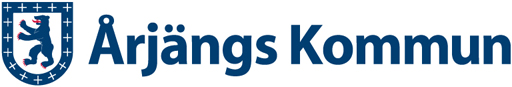 KommunfullmäktigePOLICYPOLICYSida1(3)KommunfullmäktigeDatum2021-09-23DiarienummerKS/2021:273DiarienummerKS/2021:273KommunfullmäktigeAntagen avKommunfullmäktigeParagraf2021-12-13 § x 142Paragraf2021-12-13 § x 142